DOMINOSCommentaire : Effectuer des calculs par enchainements d'opérations.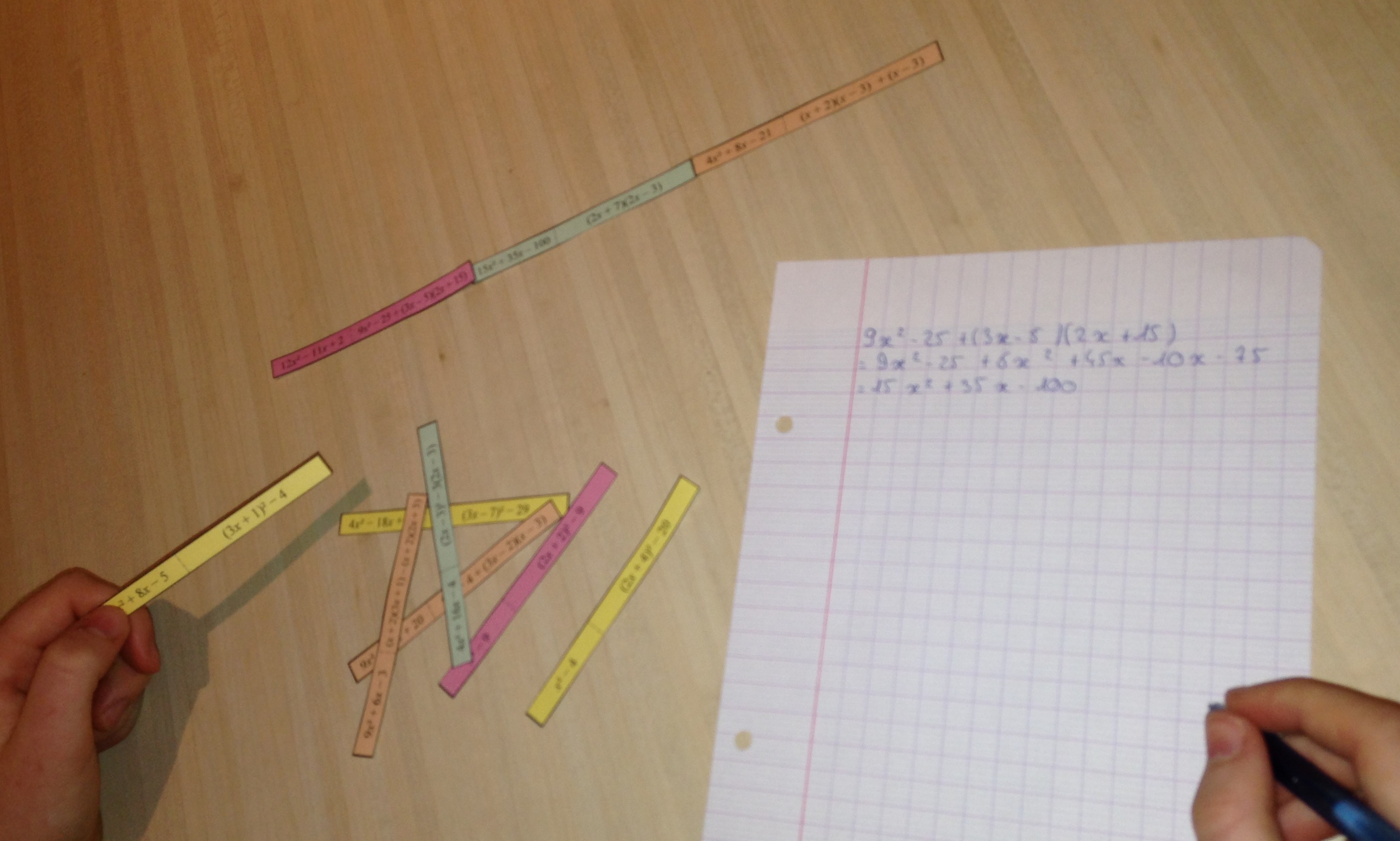 Découper selon les traits pleins et reconstituer le circuit correct sur le principe des dominos.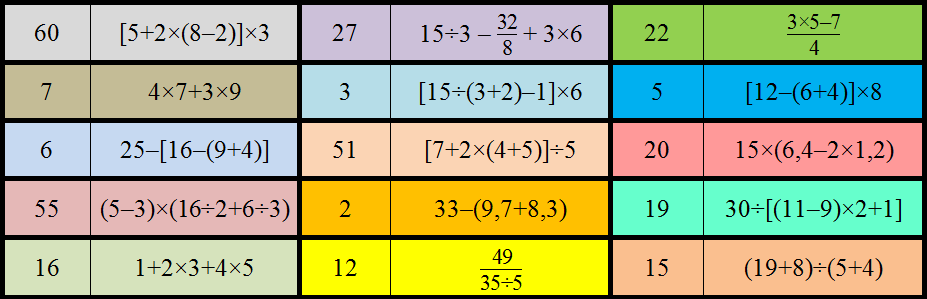 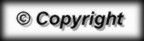 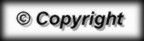 Sur une idée d'Isabelle Guillot isabelle.guillot@ac-grenoble.fr, collège « La Ségalière » à Largentière